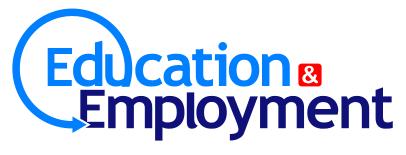 Registration for Olympic Job EventThank you for your interest in the Olympic job registration event. At this event candidates will be screened and selected for a guaranteed interview with the job contractors in October and November 2012.Please fill in the form below stating which Job Registration Event would be most convenient.The screening is for the full time, 6 weeks jobs during the Olympics 2012Any further inquiries please contact eet@osmanitrust.org or call 0207 247 8080 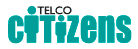 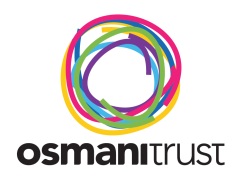 Name:Name:Name:Address:Address:Address:Telephone No:Telephone No:Telephone No:Email:Email:Email:Current employment status:Current employment status:Current employment status:UnemployedUnemployedUnemployedPart-time employmentPart-time employmentPart-time employmentPart time educationPart time educationPart time educationPart time educationPart time educationPrevious employment:Previous employment:Previous employment:Areas of interestSecuritySecuritySecurityRetailCleaningCleaningCleaningCatering/HospitalityCatering/HospitalityCatering/HospitalityAreas of interestJob RequirementsYou must be eligible to work in the UK at the time of the Olympic and Paralympic Games which are being held from 27th of July to the 9th September If you require a UK work permit or Visa this must be valid until the 9th of November 2012For acceleration purposes, you will need to hold a valid passport or photo card driving license  You must be eligible to work in the UK at the time of the Olympic and Paralympic Games which are being held from 27th of July to the 9th September If you require a UK work permit or Visa this must be valid until the 9th of November 2012For acceleration purposes, you will need to hold a valid passport or photo card driving license  You must be eligible to work in the UK at the time of the Olympic and Paralympic Games which are being held from 27th of July to the 9th September If you require a UK work permit or Visa this must be valid until the 9th of November 2012For acceleration purposes, you will need to hold a valid passport or photo card driving license  You must be eligible to work in the UK at the time of the Olympic and Paralympic Games which are being held from 27th of July to the 9th September If you require a UK work permit or Visa this must be valid until the 9th of November 2012For acceleration purposes, you will need to hold a valid passport or photo card driving license  You must be eligible to work in the UK at the time of the Olympic and Paralympic Games which are being held from 27th of July to the 9th September If you require a UK work permit or Visa this must be valid until the 9th of November 2012For acceleration purposes, you will need to hold a valid passport or photo card driving license  You must be eligible to work in the UK at the time of the Olympic and Paralympic Games which are being held from 27th of July to the 9th September If you require a UK work permit or Visa this must be valid until the 9th of November 2012For acceleration purposes, you will need to hold a valid passport or photo card driving license  You must be eligible to work in the UK at the time of the Olympic and Paralympic Games which are being held from 27th of July to the 9th September If you require a UK work permit or Visa this must be valid until the 9th of November 2012For acceleration purposes, you will need to hold a valid passport or photo card driving license  You must be eligible to work in the UK at the time of the Olympic and Paralympic Games which are being held from 27th of July to the 9th September If you require a UK work permit or Visa this must be valid until the 9th of November 2012For acceleration purposes, you will need to hold a valid passport or photo card driving license  You must be eligible to work in the UK at the time of the Olympic and Paralympic Games which are being held from 27th of July to the 9th September If you require a UK work permit or Visa this must be valid until the 9th of November 2012For acceleration purposes, you will need to hold a valid passport or photo card driving license  You must be eligible to work in the UK at the time of the Olympic and Paralympic Games which are being held from 27th of July to the 9th September If you require a UK work permit or Visa this must be valid until the 9th of November 2012For acceleration purposes, you will need to hold a valid passport or photo card driving license  You must be eligible to work in the UK at the time of the Olympic and Paralympic Games which are being held from 27th of July to the 9th September If you require a UK work permit or Visa this must be valid until the 9th of November 2012For acceleration purposes, you will need to hold a valid passport or photo card driving license  You must be eligible to work in the UK at the time of the Olympic and Paralympic Games which are being held from 27th of July to the 9th September If you require a UK work permit or Visa this must be valid until the 9th of November 2012For acceleration purposes, you will need to hold a valid passport or photo card driving license  You must be eligible to work in the UK at the time of the Olympic and Paralympic Games which are being held from 27th of July to the 9th September If you require a UK work permit or Visa this must be valid until the 9th of November 2012For acceleration purposes, you will need to hold a valid passport or photo card driving license  You must be eligible to work in the UK at the time of the Olympic and Paralympic Games which are being held from 27th of July to the 9th September If you require a UK work permit or Visa this must be valid until the 9th of November 2012For acceleration purposes, you will need to hold a valid passport or photo card driving license  You must be eligible to work in the UK at the time of the Olympic and Paralympic Games which are being held from 27th of July to the 9th September If you require a UK work permit or Visa this must be valid until the 9th of November 2012For acceleration purposes, you will need to hold a valid passport or photo card driving license  You must be eligible to work in the UK at the time of the Olympic and Paralympic Games which are being held from 27th of July to the 9th September If you require a UK work permit or Visa this must be valid until the 9th of November 2012For acceleration purposes, you will need to hold a valid passport or photo card driving license  You must be eligible to work in the UK at the time of the Olympic and Paralympic Games which are being held from 27th of July to the 9th September If you require a UK work permit or Visa this must be valid until the 9th of November 2012For acceleration purposes, you will need to hold a valid passport or photo card driving license  Qualifications:(GCSEs, NVQs etc)Qualifications:(GCSEs, NVQs etc)Other skills:Other skills:Job fairsJob fairsOsmani Trust Tuesday  11th October 11am-5pmOsmani Trust Tuesday  11th October 11am-5pmOsmani Trust Tuesday  11th October 11am-5pmOsmani Trust Tuesday  11th October 11am-5pmOsmani Trust Tuesday  11th October 11am-5pmOsmani Trust Tuesday  11th October 11am-5pmOsmani Trust Tuesday  11th October 11am-5pmHow did you hear about the Job Fair?How did you hear about the Job Fair?